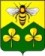 АДМИНИСТРАЦИЯ САНДОВСКОГО МУНИЦИПАЛЬНОГО ОКРУГАТверская областьПОСТАНОВЛЕНИЕ14.09.2022                                             п. Сандово                                                   № 237О начале отопительного периода 2022-2023г.г.	В соответствии с п. 11.7 Правил технической эксплуатации тепловых энергоустановок, утвержденных приказом Минэнерго Российской Федерации                  от 24.03.2003г. № 115, Постановлением Правительства РФ от 06.05.2011г. № 354 "О предоставлении коммунальных услуг собственникам и пользователям помещений в многоквартирных домах и жилых домов", в целях соблюдения температурного режима на объектах социального назначения и жилых помещениях Администрация Сандовского муниципального округаПОСТАНОВЛЯЕТ:  1.Начать отопительный период 2022-2023г.г. на территории Сандовского муниципального округа для социально значимых объектов с 14 сентября 2022 года, для других потребителей с 19 сентября 2022 года.     2.Рекомендовать МУП «Фонд имущества» (директор Цветков А.В.) обеспечить нормативный запас топлива и материально-технических ресурсов на котельных в течение отопительного периода 2022 – 2023г.г.     3.Настоящее постановление вступает в силу со дня его подписания и подлежит официальному опубликованию в газете "Сандовские вести" и размещению на официальном сайте Администрации Сандовского муниципального округа в сети Интернет.  	4.Контроль за исполнением настоящего постановления возложить на  заместителя Главы Администрации Сандовского муниципального округа Фумина Е.А.Глава Сандовского муниципального округа                                      О.Н.Грязнов